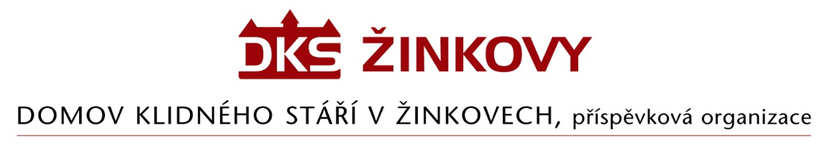 ObjednávkaOdběratel:							 Dodavatel:Domov klidného stáří v Žinkovech, p. o.			 B2B partner, s.r.o.Žinkovy 89							Plzeňská 3070335 54 Žinkovy						700 300  Ostrava - Zábřeh
IČO: 49180312 Objednáváme u Vás 6 ks archivačních regálů dle Vašeho aktuálního katalogu:Cena celkem 						 =65 235,00Kř bez DPH 21%V Žinkovech 28. 11. 2023.